REQUERIMENTO Nº 861/2014Requer Voto de Pesar pelo falecimento da SR. JOSÉ RUBERLEI CASTELLÃO, ocorrido recentemente. Senhor Presidente, Nos termos do Art. 102, Inciso IV, do Regimento Interno desta Casa de Leis, requeiro a Vossa Excelência que se digne a registrar nos Anais desta Casa de Leis voto de profundo pesar pelo falecimento do Sr. José Ruberlei Castellão, ocorrido no último dia 16 de setembro. Requeiro, ainda, que desta manifestação seja dada ciência aos seus familiares, encaminhando cópia do presente à Rua da Bondade, 167, Jardim Vista Alegre, nesta cidade.Justificativa:O Sr. José Ruberlei Castellão tinha 47 anos de idade e era casado com Elaine Cristina Pires Castellão e deixou os filhos Mayara e Rafael.Benquisto por todos os familiares e amigos, seu passamento causou grande consternação e saudades; todavia, sua memória há de ser cultuada por todos que em vida o amaram.Que Deus esteja presente nesse momento de separação e dor, para lhes dar força e consolo.É, pois, este o Voto, através da Câmara de Vereadores, em homenagem póstuma e em sinal de solidariedade.Plenário “Dr. Tancredo Neves”, em 19 de setembro de 2014. José Antonio FerreiraDr. José                                                      -vereador-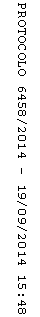 